Título em negrito, fonte tam. 14
Respeitando o processo de avaliação duplo-cego, o texto não deve conter identificação dos autores. O resumo biográfico deve ser informado no formulário de submissão(Corpo do texto em tamanho 12, fonte times new roman. Destaques em itálico. Tópicos e subtópicos em negrito, sem numeração, com a primeira inicial maiúscula apenas)IntroduçãoTexto da introdução texto da introdução texto da introdução texto da introdução texto da introdução texto da introdução texto da introdução texto da introdução texto da introdução texto da introdução texto da introdução texto da introdução texto da introdução texto da introdução texto da introdução texto da introdução texto da introdução texto da introdução texto da introdução texto da introdução texto da introdução texto da introdução texto da introdução texto da introdução texto da introdução texto da introdução texto da introdução texto da introdução texto da introdução texto da introdução texto da introdução texto da introdução texto da introdução texto da introdução texto da introdução texto da introdução texto da introdução texto da introdução texto da introdução texto da introdução texto da introdução texto da introdução texto da introdução texto da introdução texto da introdução Texto da introdução texto da introdução texto da introdução texto da introdução texto da introdução texto da introdução texto da introdução texto da introdução texto da introdução texto da introdução texto da introdução texto da introdução texto da introdução texto da introdução texto da introdução texto da introdução texto da introdução texto da introdução texto da introdução texto da introdução texto da introdução texto da introdução texto da introdução texto da introdução texto da introdução texto da introdução texto da introdução texto da introdução texto da introdução texto da introdução texto da introdução texto da introdução texto da introdução texto da introdução texto da introdução texto da introdução texto da introdução texto da introdução texto da introdução texto da introdução texto da introdução texto da introdução texto da introdução texto da introdução texto da introdução. texto da introdução texto da introdução texto da introdução texto da introdução texto da introdução texto da introdução texto da introdução texto da introdução texto da introdução texto da introdução texto da introdução texto da introdução texto da introdução texto da introdução texto da introdução texto da introdução texto da introdução texto da introdução texto da introdução texto da introdução texto da introdução texto da introdução texto da introdução texto da introdução texto da introdução texto da introdução texto da introdução texto da introdução texto da introdução texto da introdução texto da introdução texto da introdução texto da introdução texto da introdução texto da introdução texto da introdução texto da introdução texto da introdução texto da introdução texto da introdução texto da introdução texto da introdução texto da introdução texto da introdução texto da introduçãoTópico inicial (Somente Inicial maiúscula, sem numeração)Tópico 1 tópico 1 tópico 1 tópico 1 tópico 1 tópico 1 tópico 1 tópico 1 tópico 1 tópico 1 tópico 1 tópico 1 tópico 1 tópico 1 tópico 1 tópico 1 tópico 1 tópico 1 tópico 1 tópico 1 tópico 1 tópico 1 tópico 1 tópico 1 tópico 1 tópico 1 tópico 1 tópico 1 tópico 1 tópico 1 tópico 1 tópico 1 tópico 1 tópico 1 tópico 1 tópico 1 tópico 1 tópico 1 tópico 1 tópico 1 tópico 1 tópico 1 tópico 1 tópico 1 tópico 1 tópico 1 tópico 1 tópico 1 Tópico 1 tópico 1 tópico 1 tópico 1 tópico 1 tópico 1 tópico 1 tópico 1 tópico 1 tópico 1 tópico 1 tópico 1 tópico 1 tópico 1 tópico 1 tópico 1 tópico 1 tópico 1 tópico 1 tópico 1 tópico 1 tópico 1 tópico 1 tópico 1 tópico 1 tópico 1 tópico 1 tópico 1 tópico 1 tópico 1 tópico 1 tópico 1 tópico 1 tópico 1 tópico 1 tópico 1 tópico 1 tópico 1 tópico 1 tópico 1 tópico 1 tópico 1 tópico 1 tópico 1 tópico 1 tópico 1 tópico 1 tópico 1 Tópico 1 tópico 1 tópico 1 tópico 1 tópico 1 tópico 1 tópico 1 tópico 1 tópico 1 tópico 1 tópico 1 tópico 1 tópico 1 tópico 1 tópico 1 tópico 1 tópico 1 tópico 1 tópico 1 tópico 1 tópico 1 tópico 1 tópico 1 tópico 1 tópico 1 tópico 1 tópico 1 tópico 1 tópico 1 tópico 1 tópico 1 tópico 1 tópico 1 tópico 1 tópico 1 tópico 1 tópico 1 tópico 1 tópico 1 tópico 1 tópico 1 tópico 1 tópico 1 tópico 1 tópico 1 tópico 1 tópico 1 tópico 1Citação recuada Citação recuada Citação recuada Citação recuada Citação recuada Citação recuada Citação recuada Citação recuada Citação recuada Citação recuada Citação recuada Citação recuada Citação recuada Citação recuada Citação recuada Citação recuada Citação recuada Citação recuada Citação recuada. (Recuo de 4cm, fonte tamanho 11, espaçamento simples)Subtópico (Somente Inicial maiúscula, sem numeração)Tópico 1 tópico 1 tópico 1 tópico 1 tópico 1 tópico 1 tópico 1 tópico 1 tópico 1 tópico 1 tópico 1 tópico 1 tópico 1 tópico 1 tópico 1 tópico 1 tópico 1 tópico 1 tópico 1 tópico 1 tópico 1 tópico 1 tópico 1 tópico 1 tópico 1 tópico 1 tópico 1 tópico 1 tópico 1 tópico 1 tópico 1 tópico 1 tópico 1 tópico 1 tópico 1 tópico 1 tópico 1 tópico 1 tópico 1 tópico 1 tópico 1 tópico 1 tópico 1 tópico 1 tópico 1 tópico 1 tópico 1 tópico 1 Tópico 1 tópico 1 tópico 1 tópico 1 tópico 1 tópico 1 tópico 1 tópico 1 tópico 1 tópico 1 tópico 1 tópico 1 tópico 1 tópico 1 tópico 1 tópico 1 tópico 1 tópico 1 tópico 1 tópico 1 tópico 1 tópico 1 tópico 1 tópico 1 tópico 1 tópico 1 tópico 1 tópico 1 tópico 1 tópico 1 tópico 1 tópico 1 tópico 1 tópico 1 tópico 1 tópico 1 tópico 1 tópico 1 tópico 1 tópico 1 tópico 1 tópico 1 tópico 1 tópico 1 tópico 1 tópico 1 tópico 1 tópico 1 Tópico 1 tópico 1 tópico 1 tópico 1 tópico 1 tópico 1 tópico 1 tópico 1 tópico 1 tópico 1 tópico 1 tópico 1 tópico 1 tópico 1 tópico 1 tópico 1 tópico 1 tópico 1 tópico 1 tópico 1 tópico 1 tópico 1 tópico 1 tópico 1 tópico 1 tópico 1 tópico 1 tópico 1 tópico 1 tópico 1 tópico 1 tópico 1 tópico 1 tópico 1 tópico 1 tópico 1 tópico 1 tópico 1 tópico 1 tópico 1 tópico 1 tópico 1 tópico 1 tópico 1 tópico 1 tópico 1 tópico 1 tópico 1TópicoTópico 2 tópico 2 tópico 2 tópico 2 tópico 2 tópico 2 tópico 2 tópico 2 tópico 2 tópico 2 tópico 2 tópico 2 tópico 2 tópico 2 tópico 2 tópico 2 tópico 2 tópico 2 tópico 2 tópico 2 tópico 2 tópico 2 tópico 2 tópico 2 tópico 2 tópico 2 Tópico 2 tópico 2 tópico 2 tópico 2 tópico 2 tópico 2 tópico 2 tópico 2 tópico 2 tópico 2 tópico 2 tópico 2 tópico 2 tópico 2 tópico 2 tópico 2 tópico 2 tópico 2 tópico 2 tópico 2 tópico 2 tópico 2 tópico 2 tópico 2 tópico 2 tópico 2 Tópico 2 tópico 2 tópico 2 tópico 2 tópico 2 tópico 2 tópico 2 tópico 2 tópico 2 tópico 2 tópico 2 tópico 2 tópico 2 tópico 2 tópico 2 tópico 2 tópico 2 tópico 2 tópico 2 tópico 2 tópico 2 tópico 2 tópico 2 tópico 2 tópico 2 tópico 2 Tópico 2 tópico 2 tópico 2 tópico 2 tópico 2 tópico 2 tópico 2 tópico 2 tópico 2 tópico 2 tópico 2 tópico 2 tópico 2 tópico 2 tópico 2 tópico 2 tópico 2 tópico 2 tópico 2 tópico 2 tópico 2 tópico 2 tópico 2 tópico 2 tópico 2 tópico 2 Tópico 2 tópico 2 tópico 2 tópico 2 tópico 2 tópico 2 tópico 2 tópico 2 tópico 2 tópico 2 tópico 2 tópico 2 tópico 2 tópico 2 tópico 2 tópico 2 tópico 2 tópico 2 tópico 2 tópico 2 tópico 2 tópico 2 tópico 2 tópico 2 tópico 2 tópico 2Imagens devem vir em tamanho e qualidade legíveisFigura 1 – Exemplo de figura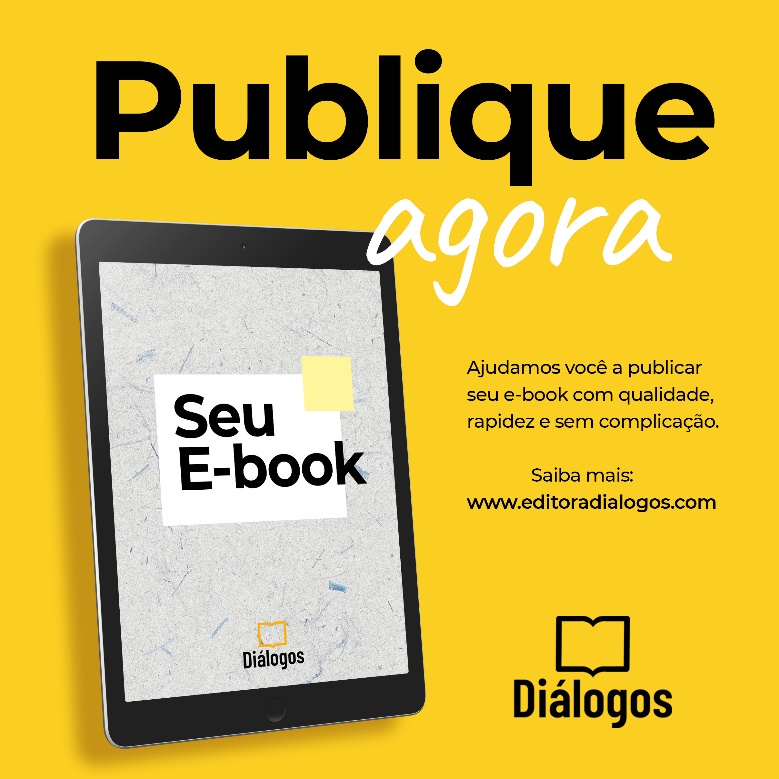 Fonte: http://www.editoradialogos.com/publique.png Considerações finaisConsiderações finais considerações finais considerações finais considerações finais considerações finais considerações finais considerações finais considerações finais considerações finais considerações finais considerações finais considerações finais considerações finais considerações finais considerações finais considerações finais considerações finais considerações finais considerações finais considerações finais considerações finais considerações finais considerações finais considerações finais considerações finais considerações finais considerações finais considerações finais considerações finais considerações finais considerações finais considerações finais considerações finais considerações finais considerações finais Considerações finais considerações finais considerações finais considerações finais considerações finais considerações finais considerações finais considerações finais considerações finais considerações finais considerações finais considerações finais considerações finais considerações finais considerações finais considerações finais considerações finais considerações finais considerações finais considerações finais considerações finais considerações finais considerações finais considerações finais considerações finais considerações finais considerações finais considerações finais considerações finais considerações finais considerações finais considerações finais considerações finais considerações finais considerações finaisConsiderações finais considerações finais considerações finais considerações finais considerações finais considerações finais considerações finais considerações finais considerações finais considerações finais considerações finais considerações finais considerações finais considerações finais considerações finais considerações finais considerações finais considerações finais considerações finais considerações finais considerações finais considerações finais considerações finais considerações finais considerações finais considerações finais considerações finais considerações finais considerações finais considerações finais considerações finais considerações finais considerações finais considerações finais considerações finais Considerações finais considerações finais considerações finais considerações finais considerações finais considerações finais considerações finais considerações finais considerações finais considerações finais considerações finais considerações finais considerações finais considerações finais.ReferênciasO título das obras ou nome de periódicos/eventos deve ser destacado em itálicoBENTO, Berenice. A reinvenção do corpo: sexualidade e gênero na experiência transexual. Rio de Janeiro: Garamond, 2006.BENTO, B. Na escola se aprende que a diferença faz a diferença. Estudos Feministas, p. 549-559, 2011.BUTLER, Judith. Problemas de gênero: feminismo e subversão da identidade. 2ª ed. Rio de Janeiro: Civilização Brasileira, 2008.BUTLER, Judith. Corpos que pesam: sobre os limites discursivos do “sexo”. In: LOURO, G. L. (org.) O corpo educado: pedagogias da sexualidade. Belo Horizonte: Autêntica Editora, 3ª ed. 1ª reimp, p. 151-172, 2015.COLLING, Leandro. Gênero e sexualidade na atualidade. Salvador: UFBA, Instituto de Humanidades, Artes e Ciências, 2018. FABRÍCIO, B. F. Linguística Aplicada como espaço de “desaprendizagem”: redescrições em curso. In: MOITA LOPES, L. P. (org.) Por uma Linguística Aplicada indisciplinar. São Paulo: Parábola, p. 45-65, 2006. HALL, Stuart. A identidade cultural na pós-modernidade. Tradução: Tomaz Tadeu da Silva e Guacira Lopes Louro. Rio de Janeiro: DP&A, 2006JESUS, J. G. Orientações sobre a população transgênero: conceitos e termos. Brasília: Autor, 2012.LOURO, G. L. et al(orgs.). Corpo, gênero e sexualidade: um debate contemporâneo na educação. Petrópolis: Vozes, 2003. LOURO, G. L. (org.) O corpo educado: pedagogias da sexualidade. Belo Horizonte: Autêntica Editora, 3ª ed. 1ª reimp, 2015.MOITA LOPES, L. P.; FABRÍCIO, B. F. Discursos e vertigens: identidades em xeque em narrativas contemporâneas. Veredas – Rev. Est. Ling. Juiz de Fora, v. 6, n. 2, p. 11-29, 2002.  PRECIADO, Paul. Testo yonqui. Madrid: Espasa, 2008. SANTOS, B. S. Renovar la teoria crítica y reinventar la emancipación social. Buenos Aires: Glacso Libros, 2006. SCOTT, Joan. Gênero: uma categoria útil de análise histórica. Revista Educação & Realidade, Porto Alegre: UFRGS, 20(2): p. 71-99, 1995.